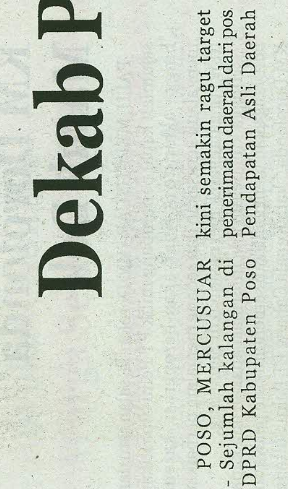 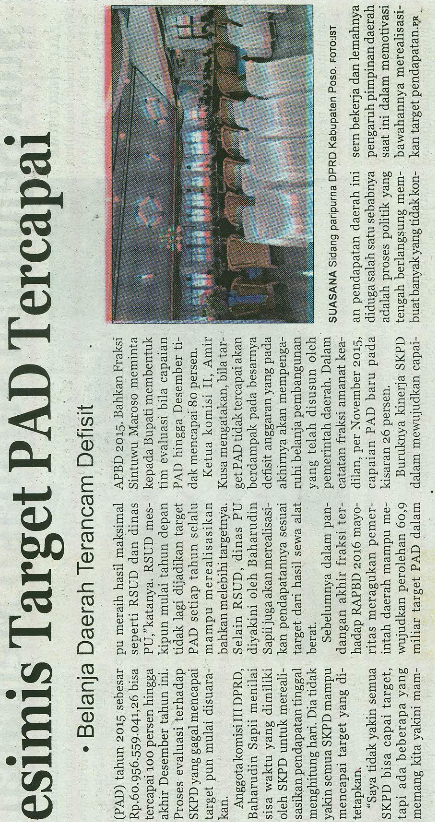 Harian    :MercusuarKasubaudSulteng IHari, tanggal:Rabu, 16 Desember 2015KasubaudSulteng IKeterangan:Dekab Pesimis Target PAD Tercapai KasubaudSulteng IEntitas:ProvinsiKasubaudSulteng I